ДОГОВОР № ____________ 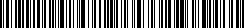 АКЦИОНЕРНОЕ ОБЩЕСТВО "КИФА", именуемое в дальнейшем Поставщик, в лице Исполнительного директора  Мошарова Алексея Владимировича,  действующего на основании доверенности № 08/11/21-1 от 08.11.2021 с одной стороны и ____________________, именуемое в дальнейшем Покупатель, в лице , действующей на основании ________________________________с другой стороны, заключили настоящий договор о нижеследующем:1.Предмет договора1.1. Поставщик обязуется передать Товары – наименование, количество, ассортимент, качество, цена и сроки поставки, которых определены Сторонами в спецификации к Заказу, условиями настоящего договора, и отражены в универсальных передаточных документах (УПД) или товарно-транспортных накладных или иных документах, подтверждающих получение товаров Покупателем или иным Получателем, а  Покупатель обязуется принять Товар и своевременно оплатить Товар в соответствии с условиями настоящего Договора. Стороны согласовали условие о возможности первоначальной спецификации, а также применения УКД (универсальный корректировочный документ), форма которого рекомендована в Письме ФНС России от 17.10.2014 N ММВ-20-15/86 «О корректировке универсального передаточного документа».1.2. Наименование, ассортимент и количество отдельной поставляемой партии товара, определяются в согласованных Сторонами заявках Покупателя, и отражаются в спецификации и соответствующих товаросопроводительных документах Поставщика на поставляемую партию товара (универсальный передаточный документ (УПД) или товарно-транспортная накладная или иных документах), являющихся неотъемлемой частью настоящего Договора.1.2.1. Заявка Покупателя – это сообщение от Покупателя  в  адрес  Поставщика  в любой  доступной  форме (на электронную почту Поставщика или в личном кабинете на сайте www.qifa.ru) необходимой  информации  связанной с   товаром (количество, наименование и др.), способе его  доставки,  адресе  его  доставки, о наименовании грузополучателя  и  другая любая  информация являющаяся  необходимой для Покупателя.1.2.2. Спецификация формируется на основании заявки Покупателя на каждую партию Товара. Спецификация товара также содержит всю необходимую информацию, связанную с товаром включая, но не ограничиваясь: наименование, количество, ассортимент, цена за единицу Товара, общая стоимость партии Товара, способ его доставки, адрес его доставки, срок доставки, о наименовании грузополучателя и другая информация необходимая для Поставщика.1.3. Перечень товаров, размещен на сайте www.qifa.ru1.4. Поставка Товара осуществляется отдельными партиями в течение всего срока действия настоящего договора.1.5. Поставщик подключен и зарегистрирован в системе электронного документооборота (далее – «Система»), с зарегистрированной на основании Приказа усиленной квалифицированной электронной подписью (ФЗ от 06.04.2011г. №63-ФЗ (в ред. Федерального Закона от 28.06.2014 №184-ФЗ). Покупатель  понимает и соглашается с тем, что обмен товаросопроводительными документами по Договору, за исключением случаев, предусмотренных Договором, может осуществляется через Систему. С учетом вышеизложенного, Стороны вправе выбрать работу с использованием Системы, что отражается в дополнительном соглашении.В Системе обмениваются следующими документами:универсальными передаточными документами (УПД); универсальными корректировочными документами (УКД); Актами по форме ТОРГ 2; актами сверки; договоры; дополнительные соглашения; Акты на торговые премии; отчеты по продажам; спецификации и иными документами в рамках настоящего Договора (кроме Претензий, и заявлений на возврат денежных средств).2.Право собственности на Товар и переход рисков случайной гибели2.1.Риск случайной гибели или случайного повреждения товара несет  собственник (ст.211 ГК РФ).Риск случайной гибели или случайного повреждения товара переходит  к  Покупателю с момента, когда Поставщик считается исполнившим свою обязанность по передаче товара Покупателю.Обязанность Поставщика  передать товар Покупателю считается исполненной:При выборе покупателем способа доставки:«самовывоз»- в  момент  передачи товара Покупателю или уполномоченному представителю Покупателя (Перевозчику) на складе Поставщика (исполнение п. 3.5.);При выборе покупателем способа доставки:  «доставка в адрес Покупателя»- в момент   доставки  товара  Поставщиком (Перевозчиком, привлеченным Поставщиком)  на  склад  Покупателя только в пределах г.Москвы (исполнение п. 3.6.);При выборе покупателем способа доставки:«доставка Поставщиком до первого Перевозчика» -до  места  нахождения  Перевозчика  назначенного Покупателем в пределах г.Москвы  (исполнение п. 3.6.).2.2. Право собственности на Товар переходит к Покупателю с момента, когда Поставщик считается исполнившим свою обязанность по передаче товара Покупателю, в соответствии с п. 2.1. настоящего Договора.2.3. Стороны  согласовали  условие,  согласно  которому до  момента   возврата  товарной  накладной (ТОРГ-12 и/или  УПД)  подписанной   Покупателем  (уполномоченным  лицом Покупателя)   в адрес Поставщика,  документальным  доказательством  передачи  товара от  Поставщика  Покупателю  является  экспедиторская  расписка  Экспедитора (Перевозчика).3.Условия передачи Товара Покупателю3.1. Поставщик поставляет (передает) товары Покупателю отдельными партиями на основании предварительно согласованных Сторонами спецификаций. Покупатель заказывает необходимые ему товары (партии товаров) из товарной номенклатуры (опубликованной на сайте www.qifa.ru). Формирование и отгрузка партии Товара осуществляется при наличии соответствующего Товара на складе Поставщика, о чем Поставщик уведомляет Покупателя путем включения соответствующего товара в ассортимент товаров, указанный в конкретной спецификации.3.2. Стороны договора определили, что передача Товара Покупателю осуществляется согласно п.2.1. настоящего Договора.3.3. Товар передается Покупателю после согласования сторонами ассортимента, количества, качества, цены и других параметров товара.3.4. Доставка товара осуществляется по согласованию сторон, любым из приведенных ниже способов:- транспортом Покупателя и за счет средств Покупателя;- силами и транспортом Поставщика;- с помощью привлечения третьих лиц (Перевозчиков) Поставщиком или Покупателем.Поставщик гарантирует наличие подъездных путей к складу Поставщика, а Покупатель гарантирует наличие подъездных путей к месту поставки (выгрузки) товара.3.5. Датой поставки товара в случае доставки транспортом Покупателя и за счет средств Покупателя, или с помощью привлечения Перевозчиков назначенных Покупателем считается дата отгрузки товара со склада Поставщика. 3.6. Датой поставки товара в случае доставки силами и транспортом Поставщика или с помощью привлечения Перевозчиков Поставщика считается дата доставки товара на склад Покупателя или до места нахождения Перевозчика назначенного Покупателем, указанного в заявке.3.7. Представитель Покупателя, осуществляющий приемку товаров, обязан иметь при себе оригинал доверенности на осуществление действий, необходимых для получения товаров, в том числе на право подписи документов на товары (универсального передаточного документа (УПД) или товарно-транспортной накладной или иного документа, подтверждающего получение товаров).3.8. Датой и временем поставки товаров считается дата подписания товарно-транспортной накладной Поставщиком и Перевозчиком или дата подписания Сторонами универсального передаточного документа.3.9. Товар передается в таре и упаковке, соответствующей характеру и типу передаваемого Товара, с нанесением маркировки согласно требованиям Решения Комиссии Таможенного союза от 09.12.2011 N 876 "О принятии технического регламента Таможенного союза "О безопасности продукции легкой промышленности", Решение Комиссии Таможенного союза от 23.09.2011 N 797 "О принятии технического регламента Таможенного союза "О безопасности продукции, предназначенной для детей и подростков". Товар поставляется Покупателю в упаковке изготовленной и оформленной исключительно Производителем, которая обычно применяется для данного вида товара (возможные варианты упаковки: коробка, пакет, сетка и любые другие варианты на усмотрение Производителя товара согласно данной партии товара) при этом наличие дефектов упаковки не является основанием для предъявления Покупателем претензий по возврату Товара.3.10. На переданный Покупателю Товар Поставщиком устанавливается гарантийный срок, равный 30 (тридцати) дням, который начинает исчисляться с даты поставки товаров, определенной п.3.8. настоящего Договора.В рамках настоящего пункта Договора и в порядке п.5. ст.477 ГК РФ, в случаях, когда предусмотренный договором гарантийный срок составляет менее двух лет и недостатки товара обнаружены покупателем по истечении гарантийного срока, но в пределах двух лет со дня передачи товара Покупателю, Продавец несет ответственность, если Покупатель докажет, что недостатки товара возникли до передачи товара покупателю или по причинам, возникшим до этого момента.3.11. Приемка товаров по количеству (внутритарная проверка) осуществляется в течение 5 (пяти) дней с момента принятия Товаров Покупателем. Приемка Товаров по качеству должна быть проведена Покупателем в течение 15 (пятнадцати) дней с момента принятия Товаров Покупателем, при условии правильной транспортировки и хранения.В случае обнаружения брака в процессе приемки Товара Покупатель обязан в день приемки товара известить об этом Поставщика в письменной форме.3.12. Правила приемки товара по количеству при доставке товара третьим лицом (перевозчиком, транспортной компанией):3.12.1 Покупатель обязан проверить товар на целостность упаковки, по количеству мест и весу согласно Расписке экспедитора. 3.12.2. В случае выявления расхождений по количеству, Покупатель обязан написать претензию на недопоставку в транспортную компанию.3.12.3. В случае выявления расхождений по показателю вес, Покупатель обязан произвести внутритарную проверку на предмет выявления внутритарной нехватки. В случае выявления внутритарной нехватки Покупатель обязан написать претензию на недопоставку в транспортную компанию.3.12.4. В случае выявления нарушений целостности упаковки, Покупатель обязан провести внутритарную проверку данного короба. В случае обнаружения внутритарной нехватки товара Покупатель обязан написать претензию на недопоставку в транспортную компанию.3.12.5. Во всех случаях выявленных расхождений получатель должен сделать отметку в документе, подтверждающем приемку груза либо составить акт о расхождениях (в зависимости от требований транспортной компании). В противном случае предъявить претензию транспортной компании будет не возможно.3.13. Правило приемки груза по количеству при доставке товара транспортом Покупателя (самовывоз):3.13.1. При самовывозе – Покупатель обязан проверить  целостность упаковки, количество мест согласно документу отгрузки.3.13.2. В случае выявления расхождений по количеству, Покупатель обязан сделать пометку об этом на документах отгрузки с подтверждением представителя склада3.13.3. В случае выявления нарушений целостности упаковки, Покупатель обязан провести внутритарную проверку данного короба в присутствии представителя склада. В случае обнаружения недовложения, Покупателю необходимо сделать фото общего короба с наклейкой поставщика, фото пустой индивидуальной упаковки.На экземпляре сопроводительных документов, оставляемых Поставщику должны быть зафиксированы выявленные факты недостачи.3.14. Действия Покупателя в случае выявления некачественного товара или нехватки при приеме товара по качеству:3.14.1. В случае не соответствия заказанных артикулов фактически пришедшим:Необходимо прислать претензию с подробным описанием проблемы, указать номер документа реализации, артикул товара, фото общего короба с артикулом производителя и стикером поставщика и фото Товара.3.14.2. В случае не соответствия товара по размерному ряду, цвету, материалу и т.д.:Необходимо прислать претензию с подробным описанием проблемы, указать номер документа реализации, артикул товара, фото общего короба с артикулом производителя и размерным рядом, стикером поставщика и фото Товара.3.14.3. В случае не соответствия количеству  товара  в общей упаковке (коробе):Необходимо прислать претензию с подробным описанием проблемы, указать номер документа реализации, артикул товара, стикером поставщика, фото короба в открытом виде вид сверху, фото открытой индивидуальной упаковки.3.14.4. В случае обнаружения брака (на новом Товаре):Необходимо прислать претензию с подробным описанием проблемы, указать номер документа реализации, артикул товара, фото брака3.14.5. В случае не соответствия количества товара согласно отгрузочной документации (УПД):Необходимо прислать претензию с подробным описанием проблемы, указать номер документа реализации, артикул товара, фото экспедиторской расписки.3.14.6. В случае обнаружения брака (ношенный Товар):Необходимо прислать претензию с подробным описанием проблемы, указать номер документа реализации, артикул товара, фото брака, фото товарного чека либо кассового где отображается дата покупки.3.15. Претензию необходимо заполнять в соответствии с образцом (приложение № 1 настоящего Договора). Без фото претензии не рассматриваются. Возврат товара ненадлежащего качества по рассмотренной претензии должен быть выполнен покупателем не позднее трех рабочих дней с момента согласования  с представителем Поставщика, в ином случае товар не принимается. Товар возвращается в фирменной первичной упаковке.В случае не соблюдении вышеизложенных условий Поставщик оставляет за собой право отказать в рассмотрении претензии от Покупателя. Все претензии необходимо подавать через личный кабинет на сайте www.qifa.ru либо направлять на адрес  электронной почты: pretenzia@qifa.ru, контактный телефон 8-800-555-07-62(207).При согласовании претензии Поставщиком указывается транспортная компания для возврата товара ненадлежащего качества.3.16. По согласованию с Поставщиком, Покупатель может обменять бракованный Товар, на другой такой же Товар, либо аналогичный (при отсутствии такого же Товара на момент обмена). При этом в процессе всех операций с Товаром применяются цены Поставщика. Данный пункт применяется с учетом п. 3.14, 3.18 и 3.19. настоящего Договора, при этом условия о затратах на возврат (транспортировка) стороны согласуют отдельным соглашением.3.17. В случае обнаружения брака Покупатель обязан оформить акт об установлении расхождения по количеству и качеству товаров в свободной форме и с документами, предусмотренными п.3.18. Договора направить их в адрес Поставщика. Если между Поставщиком и Покупателем возникнут разногласия о характере выявленных дефектов и причинах их возникновения, то для определения качества продукции Покупатель организует проведение экспертизы для получения заключения о браке. После соблюдения вышеназванной процедуры, а также соблюдения Покупателем сроков предусмотренных п.3.11., документы направляются в адрес Производителя, который по результатам их рассмотрения принимает решение по бракованному товару.3.18. Возврат или замена Товара ненадлежащего качества производится только при наличии следующих подлинных документов и с учетом условии настоящего Договора:а) акт, составленный по форме № ТОРГ-2, утвержденной постановлением Госкомстата РФ от 25.12.1998г. № 132 (Приложение №2);б) товарно-транспортной накладной Покупателя на возврат;в) претензия (т.е. сообщение в свободной форме информации о количестве и качестве товара, с указанием артикула и вида товара ненадлежащего качества) (Приложение №1).3.19. В случае выявления брака после реализации Товара конечному Потребителю, претензия по качеству Товара принимаются только в течение соответствующего сезона. Возврат или замена Товара ненадлежащего качества производится на основании заявления от Покупателя с приложенным товарным и/или кассовым чеком при наличии подлинных документов:а) акт, составленный по форме № ТОРГ-2, утвержденной постановление Госкомстата РФ от 25.12.1998г. № 132 (Приложение №2);б) товарно-транспортной накладной Покупателя на возврат;в) претензия (Приложение №1).3.20. Возвращаемый некачественный товар должен быть:а) в состоянии аналогичном состоянию на момент получения товара Покупателем;б) в фирменной первичной упаковке без нанесения маркировки Покупателя на Товар и упаковку;в) иметь все комплектующие (в случае, если они присутствовали на момент получения Товара Покупателем).3.21. Поставщик осуществляет передачу заказанного (согласованного) товара в адрес транспортной компании в течение 5 (Пяти) рабочих дней с даты поступления денежных средств от Покупателя (п.4.2. Договора).3.22. В случае предусмотренных настоящим договором или по дополнительной договоренности Сторон по требованию о возврате денежных средств, необходимо предоставить реквизиты согласно Приложению №3 и письмом с требованием возврата денежных средств в свободной форме.Условия на поставку товаров из КНР:3.23. В случае оформления заказа на поставку товара из КНР через сайт www.qifa.ru все условия настоящего договора распространяются на все соглашения сторон, при этом дополнительные условия:3.24. Поставщик поставляет (передает) товары Покупателю согласно согласованной Сторонами спецификации на каждую отдельную партию товара.Покупатель заказывает необходимые ему товары (партии товаров) из товарной номенклатуры (опубликованной на сайте www.qifa.ru). После составленной Заявки (заказа) Покупателем, Поставщик формирует спецификацию и направляет на согласование Покупателю. Спецификация содержит все необходимые сведения по заказу, позволяющие идентифицировать товар, в том числе включая, но не ограничиваясь: наименование товара, количество, ассортимент, качество, цена и сроки поставки.После согласования Сторонами спецификации заказа, Поставщик подтверждает наличие товара и выставляет счет на оплату. Покупатель осуществляет 100% предоплату заказываемого товара в безналичной форме.В случае наличия товара у Поставщика в меньшем объеме, чем это было указанно в Заявке Покупателя, Поставщик сообщает об этом Покупателю и формирует скорректированную спецификацию заказа. После согласования Сторонами скорректированной спецификации заказа, Поставщик выставляет счет на оплату. В случае если на момент корректировки заказа по количеству товаров в спецификации, Покупателем осуществлена оплата по предыдущей спецификации и счету, то Поставщик возвращает в течении 7 (семи) рабочих дней Покупателю сумму, оплаченную сверх выставленного скорректированного счета. Возврат осуществляется на основании заявления Покупателя.3.25. Стороны договора определили, что передача Товара Покупателю осуществляется с учетом п.2.1. настоящего Договора.3.26. Поставка товара Покупателю осуществляется после согласования сторонами ассортимента, количества, качества, цены и других параметров товара, согласно спецификации заказа.3.27. Поставщик гарантирует наличие подъездных путей к складу Поставщика, а Покупатель гарантирует наличие подъездных путей к месту поставки (выгрузки) товара. 3.28. Покупатель уведомлен и согласен с условием, что доставка товара из КНР до склада Поставщика осуществляется в срок от 60 (шестидесяти) календарных дней, с даты поступления оплаты за товар на расчетный счет Поставщика.3.29. Односторонний отказ от исполнения обязательства и одностороннее изменение его условий не допускаются, кроме случаев предусмотренных гражданским законодательством РФ. 4.Цены и порядок расчетов4.1. Цена на Товар выражается в рублях и включает в себя все необходимые налоги и сборы, за исключением расходов, связанных с доставкой (отгрузкой) Товара в адрес Покупателя. Цена на Товар указывается в спецификации, в счете Поставщика и в универсальных передаточных документах (УПД) или товарно-транспортных накладных. Счет выставляется Поставщиком в течение 3 (трех) дней с даты получения Поставщиком заказа Покупателя. Размер указанных выше сопутствующих расходов, связанных с доставкой (отгрузкой) Товара согласовывается сторонами до начала доставки (отгрузки) Товара. Фактическая доставка (отгрузка) Товара означает, что сторонами достигнуто согласование всех необходимых вопросов, связанных с приобретением Товара Покупателем у Поставщика.4.2. Расчеты Покупателя с Поставщиком в рамках настоящего договора осуществляются на условиях 100%  предоплаты. 4.3. Момент исполнения денежного обязательства является поступление денежных средств на расчетный счет Поставщика.4.4. Возврат денежных средств за товар ненадлежащего качества производиться в течение 7 (семи) дней с момента рассмотрения и признания Поставщиком претензии, отправленной Покупателем с приложением документов, указанных в п. 3.14. настоящего Договора.5. Ответственность сторон5.1. За невыполнение и ненадлежащее выполнение обязательства настоящего договора стороны несут ответственность в соответствии с действующим законодательством РФ.5.2. За необоснованный отказ от приема Товара Покупатель уплачивает Поставщику штраф в размере 100 (сто) процентов стоимости такого товара, а также компенсирует расходы на транспортировку (логистику) Товара, понесенные Поставщиком при поставке данного Товара. 5.3. Поставщик отвечает за недостатки Товара, если Покупатель докажет, что недостатки товара возникли до его передачи Покупателю или по причинам, возникшим до этого момента.5.4. Стороны согласовали, что проценты, предусмотренные ст.317.1 Гражданского Кодекса РФ, не начисляются и не подлежат оплате.5.5. В случае нарушения согласованных Сторонами сроков поставки Товара, Поставщик уплачивает Покупателю пени (неустойку) в размере 0,1% от стоимости несвоевременно поставленного Товара за каждый день просрочки исполнения обязательства.5.6. Применение любой меры ответственности, предусмотренной настоящим Договором и действующим законодательством, в отношении взаимоотношений Сторон по данному Договору, должно сопровождаться предварительным направлением претензии с указанием в ней характера нарушения. Порядок направления претензии, а также сроки рассмотрения, осуществляется согласно пунктам статьи 6 настоящего Договора.   6. Порядок разрешения споров6.1. Споры и разногласия, которые могут возникнуть при исполнении настоящего договора, стороны будут стремиться решить путем переговоров, уточнения условий договора, составления необходимых протоколов, дополнений и изменений, предъявления претензий, обмена письмами, телеграммами, факсами и др.6.2. Претензии, вытекающие из порядка исполнения (неисполнения) условий настоящего договора (за исключением условий по оплате) должны быть предъявлены в течение одного месяца с момента возникновения соответствующих обстоятельств, послуживших причиной возникновения оснований для претензии, с приложением подлинных либо надлежаще оформленных копий документов в обоснование сторонами своих доводов.6.3. Претензии и ответы на них должны направляться заказной корреспонденцией, курьером либо другим способом, позволяющим подтвердить факт направления корреспонденции. Срок рассмотрения Претензий Сторонами 10 (десять) рабочих дней.6.4. При не достижении взаимоприемлемого решения, спор передается на рассмотрение Арбитражного суда г. Москвы.7. Срок действия договора и порядок его пролонгации7.1. Настоящий Договор вступает в силу с момента подписания Сторонами и действует до 31 декабря настоящего года.В случае если ни одна из Сторон не заявит о намерении расторгнуть настоящий Договор в указанный срок, действие Договора продлевается на последующие календарные годы на тех же условиях.7.2. О расторжении договора сторона, желающая его расторгнуть, должна направить письменное уведомление (дополнительное соглашение) другой стороне, т.е. Стороны согласовали  данное условие, как существенное условие договора, по которому любая из Сторон вправе в одностороннем порядке расторгнуть настоящий договор, направив другой стороне дополнительное соглашение о расторжении договора за 30 (Тридцать) календарных дней до даты фактического расторжения договора. Условия договора, связанные с оплатой товара (в рамках настоящего пункта) прекращаются после окончательного расчета между сторонами.7.3. Стороны признают юридическую силу факсимильного воспроизведения подписи и оттиска печати на договоре, факсимильных копий договора, с помощью средств механического или иного копирования, направленных с помощью электронной почты, а также иных документов, направленных на его исполнение.8. ФОРС-МАЖОР8.1. Ни одна из Сторон не несет ответственности в случае невыполнения, ненадлежащего или несвоевременного выполнения каких-либо обязательств по настоящему Договору, если указанные случаи невыполнения, несвоевременного или ненадлежащего выполнения обусловлены форс-мажорными обстоятельствами, возникшими после заключения настоящего Договора в результате событий чрезвычайного характера, которые (Стороны не могли предвидеть и предотвратить разумными мерами).8.2. Форс-мажорными обстоятельствами по настоящему Договору признаются события, на которые Стороны не могут оказывать влияния и за возникновение которых не несут ответственность. К форс-мажорным обстоятельствам относятся, включая, но не ограничиваясь: наводнения, землетрясения и другие стихийные явления природы, пожары, военные действия, блокады, эмбарго, закрытие завода производителя Товара в связи с проверкой государственных органов или изменением законодательства, запрет государственных органов на осуществление отдельных видов деятельности согласно настоящего Договора, решения таможенных органов о дополнительных проверочных мероприятиях в отношении партии Товара и/или в отношении отдельной позиции Товара, катастрофы, забастовки, и иные решения государственных органов, которые могут оказать негативное влияние на выполнение Сторонами своих обязательств по настоящему Договору.8.3. Сторона, для которой создалась невозможность исполнения обязательств по настоящему Договору вследствие форс-мажорных обстоятельств, обязана в письменной форме известить другую Сторону о наступлении и прекращении вышеуказанных обстоятельств не позже, чем через 3 календарных дня с момента их наступления и прекращения соответственно. Несвоевременное, свыше 3 календарных дней, извещение о форс-мажорных обстоятельствах лишает соответствующую Сторону права ссылаться на них в дальнейшем. Надлежащим подтверждением факта наступления форс-мажорных обстоятельств будет являться справка соответствующей Торгово-промышленной палаты или иного государственного органа, в компетенцию которого входит подтверждение факта наступления таких обстоятельств.8.4. В случае возникновения обстоятельств форс-мажора, срок действия прав и/или выполнения обязательств по настоящему Договору продлеваются соразмерно времени, в течение которого действуют такие обстоятельства и их последствия.8.5. В случае, если форс-мажорные обстоятельства и их последствия продолжаются более 3 месяцев, любая из Сторон вправе расторгнуть настоящий Договор, направив письменное уведомление другой Стороне, если Стороны не договорились об ином.9. Прочие условия9.1. Права и обязанности по настоящему договору можно переуступить третьему лицу с письменного согласия второй стороны. 9.2. По всем претензиям и искам третьих лиц относительно качества и количества товара, проданного Покупателю, ответственность несет Покупатель.9.3. Уплата штрафов не освобождает стороны от полного исполнения взятых на себя обязательств по настоящему Договору.9.4. После подписания настоящего Договора, все предварительные переговоры по нему, переписка, предварительные соглашения и протоколы о намерениях теряют юридическую силу.9.5. Все документы, переданные по каналам факсимильной связи и электронной связи, в качестве, позволяющем достоверно установить, что они исходят от Сторон по данному Договору, являются действительными и имеют полную юридическую силу. Стороны пришли к соглашению, в случае если Стороны обмениваются документами в системе электронного документооборота с использованием квалифицированной электронной подписью, то обмениваться оригиналами документом на бумажном носителе нет необходимости.В случае, если Стороны не используют Систему для обмена документами, то Сторона направившая факсимильную (сканированную) копию документа, обязана направить оригинал документа другой Стороне не позднее 5 (пяти) рабочих дней с момента направления копии.9.6. Во всех случаях, не урегулированных настоящим Договором, стороны руководствуются действующим законодательством РФ.9.7. Об изменении реквизитов стороны обязуются уведомить друг друга в течение 5-ти календарных дней.9.8. Все изменения и дополнения к настоящему Договору действительны только в том случае, если они совершены в письменной форме и подписаны уполномоченными представителями сторон, все исправления по тексту настоящего Договора имеют юридическую силу только в том случае, если они удостоверены подписями сторон в каждом отдельном случае.9.9. Дополнительные соглашения, транспортные и товаросопроводительные документы, (в том числе ТОРГ-12 и /или универсальный передаточный документ (УПД), ТОРГ-2, экспедиторская расписка и др.), а также любые иные документы, оформленные в виде писем, телеграмм, телексов, факсимильных сообщений или любых иных записей, переданные в виде факсимильных и электронных средств, считаются выданными в письменной форме и имеют юридическую силу до момента передачи оригинального документа (наличие подписи уполномоченной стороны), а также печати (в случае наличия таковой).9.10. Настоящий Договор составлен в 2-х экз., имеющих юридическую силу, по одному для каждой стороны.10. Юридические адреса, банковские реквизиты и подписи сторон11. Согласие на получение рекламных рассылок.11.1 Покупатель признает и подтверждает свое согласие (дает безусловное и однозначное волеизъявление) на получение рекламы (получение рекламных извещений), которая касается предмета настоящего договора, посредством использования телефонной, факсимильной, подвижной радиотелефонной связи, на электронную почту, на мобильные приложения. Покупатель вправе в любой момент отказаться от получения рекламы, уведомив Поставщика по средствам факсимильной, электронной (e-mail Покупателя) или иной связи.г. Москва                                                                                                                                                      от _______  2022 г.ПОСТАВЩИК:ПОКУПАТЕЛЬ:________________________Юридический адрес (Фактический адрес)111123, Москва г, Энтузиастов ш, дом 56, строение 1, помещение 104-2, этаж первыйЮридический адрес (Фактический адрес)______________________________________________Банковские реквизитыр/сч: 40702810201600008714 в АО "АЛЬФА-БАНК", кор/сч: 30101810200000000593, БИК 044525593Банковские реквизиты______________________________________________ИНН/КППИНН/КПП______________ТелефонТелефон__________________E-mail: E-mail: __________________________Исполнительный директор______________ Мошаров А.В._____________________ Исполнительный директор______________Мошаров А. В.Покупатель___________________